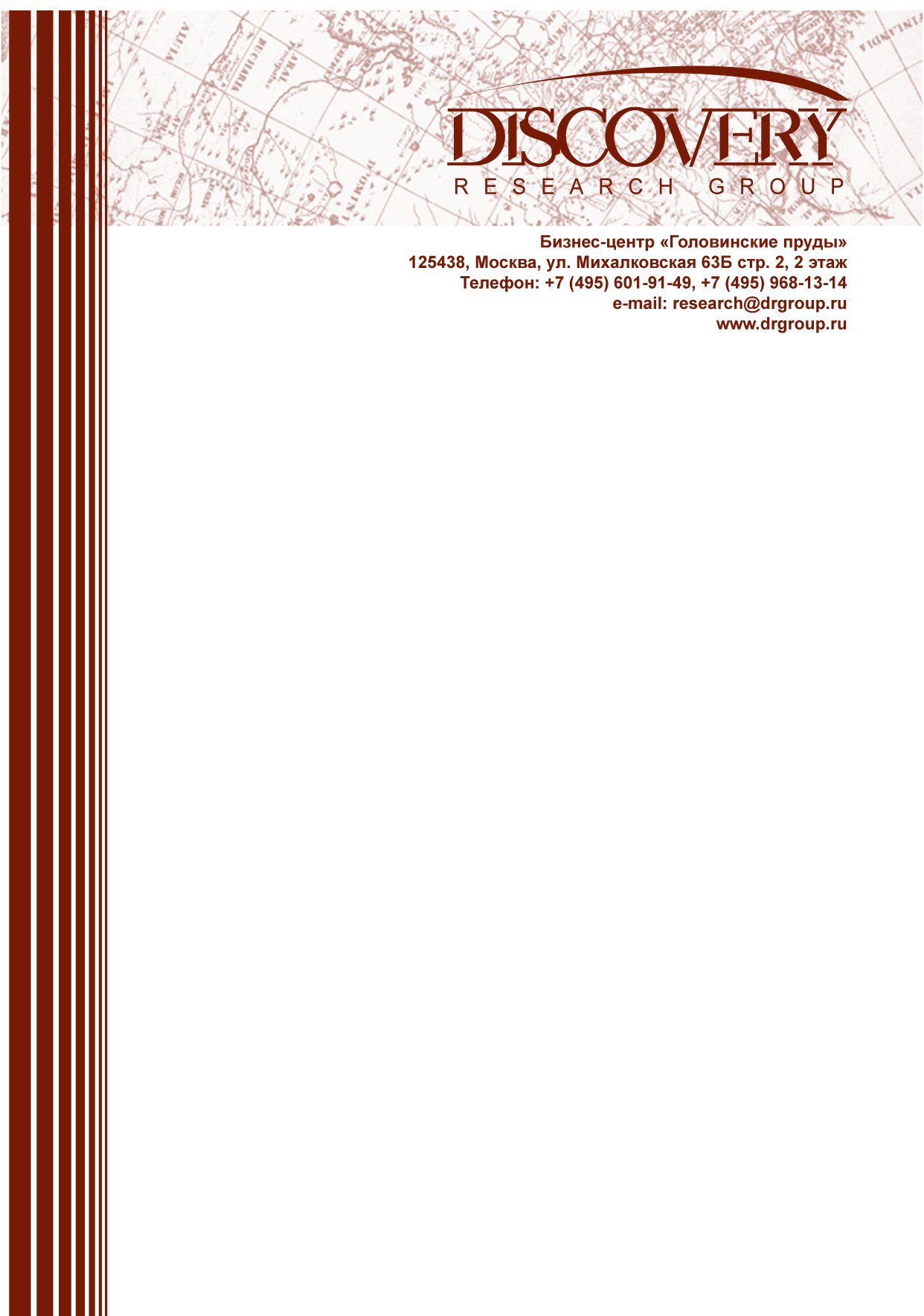 АНАЛИТИЧЕСКИЙ ОТЧЕТРоссийский рынок нефтяных масел: моторные, трансмиссионные и индустриальные.Этот отчет был подготовлен DISCOVERY Reearch Group исключительно в целях информации. DISCOVERY Reearch Group не гарантирует точности и полноты всех сведений, содержащихся в отчете, поскольку в некоторых источниках приведенные сведения могли быть случайно или намеренно искажены. Информация, представленная в этом отчете, не должна быть истолкована, прямо или косвенно, как информация, содержащая рекомендации по дальнейшим действиям по ведению бизнеса. Все мнение и оценки, содержащиеся в данном отчете, отражают мнение авторов на день публикации и могут быть изменены без предупреждения.DISCOVERY Reearch Group не несет ответственности за какиелибо убытки или ущерб, возникшие в результате использования любой третьей стороной информации, содержащейся в данном отчете, включая опубликованные мнения или заключения, а также за последствия, вызванные неполнотой представленной информации. Информация, представленная в настоящем отчете, получена из открытых источников. Дополнительная информация может быть представлена по запросу.Этот документ или любая его часть не может распространяться без письменного разрешения DISCOVERY Reearch Group либо тиражироваться любыми способами.Copyright © 2013 Discovery Research Group.Июль 2013г.МоскваАгентство DISCOVERY Research GroupОсновное направление деятельности DISCOVERY Research Group – проведение маркетинговых исследований полного цикла в Москве и регионах России, а также выполнение отдельных видов работ на разных этапах реализации исследовательского проекта. Также DISCOVERY Research Group в интересах Заказчика разрабатывает и реализует PRкампании, проводит конкурентную разведку с привлечением соответствующих ресурсов.В конце . создана компания DISCOVERY Leasing Advisory Services, основной деятельностью которой стало оказание маркетинговых, консалтинговых, информационных и лоббистских услуг лизинговым компаниям в России.  С середины . развивается новое направление «бизнестренинги и краткосрочное бизнес образование». Специалисты агентства обладают обширными знаниями в маркетинге, методологии, методике и технике маркетинговых и социологических исследований, экономике, математической статистике и анализе данных.Специалисты агентства являются экспертами и авторами статей в известных деловых и специализированных изданиях, среди которых SmartMoney, Бизнес, Ведомости, ВолгаПресс, Желтые Страницы, Издательский Дом «Ансар», Итоги, Коммерсантъ, Компания, Новые Известия, Олма Медиа Групп, Профиль, РбкDaily, РДВМедиаУрал, Секрет, Эксперт, Build Report, Строительный бизнес.Агентство DISCOVERY Reearch Group является партнером РИА «РосБизнесКонсалтинг» и многих других Интернетплощадок по продаже отчетов готовых исследований.Сотрудники агентства DISCOVERY Research Group выполняли проекты для ведущих российских и зарубежных компаний, среди которых: Резюме…………ОглавлениеРезюме	7Оглавление	8Список диаграмм	11Список таблиц	15Глава 1. Технологические характеристики исследования	171.Цель исследования	172.Задачи исследования	173.Объект исследования	174.Метод сбора данных	175.Метод анализа данных	176.Информационная база исследования	17Глава 2. Классификация и основные характеристики смазочных материалов	19§1.Базовые масла	20§2.Моторные масла	21§3.Трансмиссионные масла и жидкости ATF/ГУР	22§4.Гидравлические масла	24§5.Индустриальные масла	25§6.Энергетические масла.	26Глава 3. Производство	28§1. Моторные масла	29§2. Индустриальные масла	31§3. Гидравлические масла	33§4. Энергетические масла	34§5. Трансмиссионные масла	36Глава 4. Объем и темпы роста рынка нефтяных масел, прогноз до 2015 года.	38§1. Рынок моторных масел	38§2. Рынок индустриальных масел	41§3. Рынок трансмиссионных масел и жидкостей ATF/ГУР	42Глава 5. Внешнеэкономические операции	44§1.1. Импорт моторных масел	441.Импорт моторных масел в разрезе по их видам	442.Импорт моторных масел в разрезе по компаниям-производителям	453.Импорт моторных масел в разрезе по брендам	46§1.2.  Экспорт моторных масел	461. Экспорт моторных масел в разрезе по их видам	462.Экспорт моторных масел в разрезе по компаниям-производителям	473.Экспорт моторных масел в разрезе по брендам	47§ 2.1. Импорт индустриальных масел	481.Объем импорта индустриальных масел в разрезе по видам	482.Импорт индустриальных масел в разрезе по компаниям-производителям	503.Импорт индустриальных масел в разрезе по брендам	51§ 2.2. Экспорт индустриальных масел	521.Объем экспорта индустриальных масел в разрезе по видам	522.Экспорт индустриальных масел в разрезе по компаниям-производителям	533.Экспорт индустриальных масел в разрезе по брендам	54§ 3.1. Импорт трансмиссионных масел и жидкостей ATF/ГУР	551.Импорт трансмиссионных масел в разрезе по компаниям-производителям	552.Импорт трансмиссионных масел в разрезе по брендам	56§ 3.2. Экспорт трансмиссионных масел и жидкостей ГУР/ATF	561.Экспорт трансмиссионных масел в разрезе по компаниям-производителям	562.Экспорт трансмиссионных масел в разрезе по брендам	57Глава 6. Основные игроки рынка	58§1. Российские компании	581. Лукойл	58Общая информация	58Основные показатели	58Производственная деятельность	59Новости компании	612. Газпром нефть	62Общая информация	62Основные показатели	63Производственная деятельность	64Прогноз развития компании	66Дочерние компании	673. Роснефть	68Общая информация	68Основные показатели	68Производственная деятельность	68§2. Зарубежные компании	691. Exxon mobil	69Общая информация	69Основные показатели	69Производственная деятельность	702. Shell	71Общая информация	71Финансовые показатели	71Производственная деятельность	713. British Petroleum	72Общая информация	72Основные показатели	72Производственная деятельность	74Основные изменения в структуре Компании в 2012	76Глава 7. Тенденции рынка	77§ 1.Тенденции на рынке моторных и трансмиссионных масел	77§2.Тенденции на рынке индустриальных масел	77§3. Тенденции на рынке гидравлических масел	78Глава 8. Факторы, оказывающие влияние на рынок нефтяных масел	79§ 1. Положительные факторы	79§ 2. Отрицательные факторы	80ПРИЛОЖЕНИЕ	81Отчет содержит 34 таблиц и 56 диаграмм.Список диаграммДиаграмма 1. Сегментирование рынка смазочных материалов по областям применения	20Диаграмма 2. Условные эксплуатационные характеристики базовых масел, в %  (минеральное базовое масло принято за 100 %)	21Диаграмма 3. Допустимость применения моторных масел с различной вязкостью в зависимости от температуры	22Диаграмма 4. Структура производства масел в России в 2012 году по категориям (кроме базовых), %	28Диаграмма 5. Динамика производства моторных масел в России в 2008-2012 гг., тыс. тонн	29Диаграмма 6. Структура производства моторных масел в России по федеральным округам в 2012 году, %	30Диаграмма 7. Структура производства моторных масел в натуральном выражении в России в 2012 году по типу назначения, %	30Диаграмма 8. Доля моторных масел в отечественном производстве, предназначенных для экспорта в 2012 году, %.	31Диаграмма 9. Динамика производства индустриальных масел в России в 2009-2012 году, тыс. тонн	32Диаграмма 10. Структура производства индустриальных масел в России в 2012 году по федеральным округам в натуральном выражении, %.	32Диаграмма 11. Доля индустриальных масел в отечественном производстве, предназначенных для экспорта в 2012 году, %.	33Диаграмма 12. Динамика производства гидравлических масел в России в 2009-2012 годах, тыс. тонн	33Диаграмма 13. Структура производства гидравлических масел в 2012 году по федеральным округам, %	34Диаграмма 14. Динамика производства энергетических масел в России в 2009-2012 году, тыс. тонн	35Диаграмма 15. Структура производства энергетических масел в России в 2012 году по федеральным округам, %	35Диаграмма 16. Динамика производства трансмиссионных масел в России в 2009-2012 году, тыс. тонн	36Диаграмма 17. Структура производства трансмиссионных масел в России в 2012 году по федеральным округам, %	37Диаграмма 18. Объем рынка моторных масел в России в натуральном выражении в 2012 г., прогноз на 2013 – 2015 гг., тыс. тонн..	39Диаграмма 19. ТОП-5 производителей моторных масел для легковых автомобилей в натуральном выражении на российском рынке в 2012 году, % .	40Диаграмма 20. ТОП-5 производителей моторных масел для легковых автомобилей в стоимостном выражении на российском рынке в 2012 году, %.	40Диаграмма 21. Объем рынка индустриальных  масел в России в натуральном выражении в 2012 г., прогноз на 2013 – 2015 гг., тыс. тонн..	41Диаграмма 22. Структура российского рынка индустриальных масел в натуральном выражении в 2012 году по типу  происхождения продукции, %.	42Диаграмма 23. Объем рынка трансмиссионных масел в России в натуральном выражении в 2012 г., прогноз на 2013 – 2015 гг., тыс. тонн..	43Диаграмма 24. Структура российского рынка трансмиссионных масел в 2012 году по типу  происхождения продукции, %.	43Диаграмма 25. Структура российского рынка моторных масел в 2012 году масел по происхождению продукции, %.	44Диаграмма 26. Структура импортируемых моторных масел в Россию в натуральном и стоимостном выражении в 2012 году по типу назначения, млн.$ и тыс. тонн	45Диаграмма 27. ТОП-15 компаний-производителей по импорту моторных масел в натуральном выражении в 2012, тыс. тонн.	45Диаграмма 28. ТОП-15 импортируемых брендов моторных масел в натуральном выражении в 2012, тыс. тонн.	46Диаграмма 29. Структура экспортируемых моторных масел из России в натуральном и стоимостном выражении в 2012 году по типу назначения, млн.$ и тыс. тонн	46Диаграмма 30. Структура экспортируемых моторных масел в 2012 году в натуральном выражении по производителям, %	47Диаграмма 31. Структура экспортируемых моторных масел из России в 2012 году в натуральном выражении по бренду, %	48Диаграмма 32. Доля различных видов масел в импортируемых индустриальных маслах в натуральном выражении в 2012 году, %	49Диаграмма 33. Структура импортируемых индустриальных масел в натуральном и стоимостном выражении в 2012 году в разбивке по компаниям-производителям (ТОП-20), тыс. $ и тонн.	50Диаграмма 34. Структура экспортируемых индустриальных масел по их виду в 2012 году в стоимостном выражении, % .	52Диаграмма 35. Структура номинальных акционеров Лукойла по состоянию на 02.02.2012, %	58Диаграмма 36. Топ-7 частных нефтегазовых компаний мира в 2011 году по доле чистой прибыли в выручке, %.	59Диаграмма 37. Распределение нефтеперерабатывающих мощностей компании Лукойл по регионам мира на 31.12.2011 г., %	59Диаграмма 38. Объемы производства масел компании Лукойл на различных заводах мира, 2011	60Диаграмма 39. Производство масел Лукойл на нефтеперерабатывающих заводах в 2009-2011 гг., тыс. тонн	60Диаграмма 40. Объем реализации фирменных масел Лукойл в 2009-2011 гг., тыс. тонн	61Диаграмма 41. Топ-5 российских нефтедобывающих компаний по чистой прибыли в 2012 году, млрд. $	63Диаграмма 42. Основные показатели финансово-хозяйственной деятельности компании Газпром нефть по состоянию на 31 декабря 2012 года	63Диаграмма 43. География деятельности компании Газпром	64Диаграмма 44. Структура выпуска нефтепродуктов в натуральном выражении группой Газпром нефть в 2012 году, %	65Диаграмма 45. Структура продаж нефтепродуктов в страны СНГ группой Газпром нефть в 2012 году по месяцам, %.	65Диаграмма 46. Структура продаж нефтепродуктов группой Газпром нефть на территории России в 2012 году по месяцам, %.	66Диаграмма 47. География деятельности компании Роснефть в России в 2012 году	68Диаграмма 48. Число сотрудников компании Exxon Mobil по регионам в 2010 году, чел.	69Диаграмма 49. ТОП-5 компаний по добыче нефти, тыс. тонн/ день	70Диаграмма 50. Доля чистой прибыли в выручке крупнейших частных нефтегазовых компаний мира в 2011 году, %.	71Диаграмма 51. Структура операционного капитала компании BP в 2012 году, %	73Диаграмма 52. Распределение сотрудников компании BP по основным направлениям деятельности, %	73Диаграмма 53. Распределение производственных мощностей компании BP в мире (кроме Америки)	74Диаграмма 54. Динамика объема добычи нефти, млн. барр. н.э./сут.	75Диаграмма 55. Динамика объема производства нефтехимических продуктов компании BP в 2010-2012 гг., тыс. тонн	75Диаграмма 56. Прогноз ддинамики изменения цены на нефть марки Brent в период с 3 кв. 2013 г. по 4 кв. 2015 г., $ за баррель.	80Список таблицТаблица 1. Наиболее распространенные маркировки жидкостей для АКПП и гидроусилителя руля	22Таблица 2. Классификация трансмиссионных масел	23Таблица 3. Классификация трансмиссионных масел по группам в зависимости от эксплуатационных свойств	24Таблица 4. Классификация гидравлических масел	25Таблица 5. Классификация индустриальных масел на группы в зависимости от эксплуатационных свойств.	26Таблица 6.Классификация смазочных масел дли турбин, ISO 6743-5  в сочетании с ISO/CD 8068	26Таблица 7. Производство моторных масел по видам в 2010-2012 гг., тыс. тонн	31Таблица 8. Объемы производства индустриальных масел в России в 2009-2012 году в натуральном выражении по округам, тыс. тонн	33Таблица 9. Производство гидравлических масел в России в 2009-2012 году в натуральном выражении по федеральным округам, тыс. тонн	34Таблица 10. Производство энергетических масел в России в 2009-2012 году в натуральном выражении по федеральным округам, тыс. тонн	36Таблица 11. Производство трансмиссионных масел в России в 2009-2012 году в натуральном выражении по федеральным округам, тыс. тонн	36Таблица 12. Объем рынка моторных масел в России в натуральном выражении в 2012 году по сегментам, тыс. тонн.	38Таблица 13. Объем рынка индустриальных масел в России в 2012 году в натуральном выражении, тыс. тонн.	41Таблица 14. Объем рынка трансмиссионных масел в России в 2012 году в натуральном выражении, тыс. тонн.	42Таблица 15. ТОП-7 компаний-экспортеров моторных масел в 2012 году в стоимостном и натуральном выражении, млн. $ и тыс. тонн.	47Таблица 16. ТОП-15 брендов экспортируемых моторных масел в 2012 году в стоимостном и натуральном выражении, млн. $ и тыс. тонн.	48Таблица 17. Структура импортируемых индустриальных масел по их виду в натуральном и стоимостном выражении в 2012 году, тыс. .$ и тонн.	50Таблица 18. Топ-25 брендов импортных индустриальных масел в натуральном и стоимостном выражении в 2012 году, тыс. $ и тонн.	51Таблица 19. Структура экспортируемых индустриальных масел по их виду в натуральном и стоимостном выражении в 2012 году, тыс .$ и тонн.	53Таблица 20. Топ-15 компаний-производителей, экспортирующих индустриальные масла в натуральном и стоимостном выражении в 2012 году, тыс. $ и тонн.	53Таблица 21. Топ-20 брендов экспортируемых индустриальных масел в натуральном и стоимостном выражении в 2012 году, тыс. $ и тонн.	54Таблица 22. Топ-15 компаний-производителей, импортирующих индустриальные масла, в натуральном и стоимостном выражении в 2012 году, тыс. $ и тонн.	55Таблица 23. Топ-20 брендов импортируемых трансмиссионных масел и жидкостей ATF/ГУР в натуральном и стоимостном выражении в 2012 году, тыс. $ и тонн.	56Таблица 24. Топ-10 компаний-производителей, экспортирующих трансмиссионные масла и жидкости ATF/ГУР в натуральном и стоимостном выражении в 2012 году, тыс. $ и тонн.	57Таблица 25 Топ-15 брендов экспортируемых трансмиссионных масел и жидкостей ATF/ГУР в натуральном и стоимостном выражении в 2012 году, тыс. $ и тонн.	57Таблица 26. Перечень основных дочерних обществ ОАО «Газпром нефть».	67Таблица 27. Основные финансовые показатели компании Роснефть в 2012 году	68Таблица 28. Основные финансовые и производственные показатели компании BP в 2007-2011 гг.	73Приложение 1. Таблица 29. Классы вязкости гидравлических масел	81Приложение 2. Таблица 30. Классы вязкости для индустриальных масел	81Приложение 3. Таблица 31. Характеристики компрессорных масел	82Приложение 4. Таблица 32. Основные финансовые показатели газовых и нефтяных компаний	83Приложение 5. Таблица 33. Характеристики масел марки Mobil	83Приложение 6. Таблица 34. Характеристики масел марки Sell	83Глава 1. Технологические характеристики исследования1.Цель исследованияИзучение текущей ситуации на российском рынке нефтяных масел2.Задачи исследованияРазработать современную классификацию товаров на рынке нефтяных масел;Определить объемы и темпы роста производства масел по сегментам;Определить объем рынка нефтяных масел и темпы его роста по сегментам;Дать актуальный прогноз развития рынка;Определить рыночные доли основных участников рынка; Представить внешнеэкономические операции на рынке нефтяных масел в разбивке по виду масел, по производителю и по бренду;Описать финансово-хозяйственную деятельность участников рынка;Определить ключевые тенденции и перспективы развития рынка масел;Определить факторы, влияющие на рынок нефтяных масел в России;3.Объект исследованияРоссийский рынок нефтяных масел.4.Метод сбора данныхМониторинг материалов печатных и электронных деловых и специализированных изданий, аналитических обзоров рынка, а так же мнений участников рынка и экспертных оценок специалистов маркетинговых и консалтинговых компаний. Интернет ресурсы; результаты исследований DISCOVERY Research Group.5.Метод анализа данныхТрадиционный контент-анализ документов6.Информационная база исследованияПечатные и электронные, деловые и специализированные издания.Ресурсы сети Интернет.Материалы компаний.Аналитические обзорные статьи в прессе.Результаты исследований маркетинговых и консалтинговых агентств.Экспертные оценки.Материалы отраслевых учреждений и базы данных.Базы данных Discovery Research Group.Глава 2. Классификация и основные характеристики смазочных материаловСегментирование рынка смазочных материалов, как и большинства других рынков, можно проводить по различным критериям. В связи с этим подходы к сегментированию рынка в разных источниках колоссально отличаются. ……………Из-за отсутствия четких стандартов сегментирования рынка смазочных материалов в настоящее время существует ряд проблем, связанных с большой разницей в оценках сегментов. Для систематизации категорий масел и смазок и внесения ясности в структуру рынка, компания DISCOVERY Research Group предлагает следующую классификацию (диаграмма 1).Диаграмма . Сегментирование рынка смазочных материалов по областям примененияИсточник: DISCOVERY Research Group§1.Базовые масла…Диаграмма . Условные эксплуатационные характеристики базовых масел, в %  (минеральное базовое масло принято за 100 %)Источник: ……§2. Моторные маслаМоторное масло -  это смазочный материал, который используется с целью уменьшения трения в движущихся частях Двигателей внутреннего сгорания. Для обеспечения безотказной и долговечной работы автомобильного двигателя необходимо использовать моторные масла, которые по своим свойствам соответствуют их конструкции и условиям эксплуатации. …В зависимости от базиса классификации, моторные масла делятся на группы:….Диаграмма . Допустимость применения моторных масел с различной вязкостью в зависимости от температурыПо набору присадок, качеству и назначению:…По допускам производителей автомобилей:…§3.Трансмиссионные масла и жидкости ATF/ГУР……Таблица . Наиболее распространенные маркировки жидкостей для АКПП и гидроусилителя руляИсточник: данные производителей…Таблица . Классификация трансмиссионных маселИсточник: данные API, ГОСТВ настоящее время в легковых автомобилях используются трансмиссионные масла двух основных групп: … (по отечественной классификации — ..).  Масла класса … по API подходят для коробок передач переднеприводных автомобилей марки …… Классификация трансмиссионных масел SAE аналогична по вязкостно-температурным свойствам классификации SAE моторных масел и состоит из четырех зимних (SAE 70W, 75W, 80W, 85W) и трех летних классов (SAE 90, 140, 250). Масла, обозначенные сдвоенным индексом -  всесезонные. Например: 75W - 90 - многодиапазонное всесезонное трансмиссионное масло, соответствующее вязкости зимнего класса SAE 75W и летнего класса SAE 90.Так, трансмиссионные масла типа GL-5 подразделяются на три подгруппы по вязкости:…Кроме того, в зависимости от назначения и свойств, трансмиссионные масла разделены на 5 групп:…Таблица . Классификация трансмиссионных масел по группам в зависимости от эксплуатационных свойств Источник: …… §4.Гидравлические маслаМасло гидравлическое – это особая смазочная основа, которая используется для передачи энергии. Исходя из названия, можно понять, что эти масла используются в качестве рабочей жидкости для гидравлических систем и иных механизмов подобного строения, и назначения. В подобных узлах требуется передача механической энергии от источника её возникновения к месту использования с изменением значения или же направления приложенной силы.……В зависимости от базиса классификации, гидравлические масла делятся на группы:По назначению:…По типу основы:……….Таблица . Классификация гидравлических маселИсточник: ……§5.Индустриальные маслаИндустриальные масла работают в промышленности и в бытовых целях для смазки разного рода механизмов. В такие масла в некоторых случаях могут заливаться антиокислительные, загущающие, противокоррозионные присадки, совершенствующие их свойства. Линейка индустриальных масел регулярно пополняется новыми разработками.К индустриальным маслам применяется следующая классификация:По типу вязкости индустриальные масла бывают:…………По назначению:… Для вакуумных насосов. …Для дорожно-строительной техники. ……………Редукторные масла. …………………………. ….По уровню эксплуатационных свойств (таблица 5).Таблица . Классификация индустриальных масел на группы в зависимости от эксплуатационных свойств.Источник: …§6. Энергетические масла.В группу энергетических масел включаются турбинные и компрессорные масла. Турбинные масла. Турбинные масла предназначены для смазывания и охлаждения подшипников различных паровых и газовых турбин, гидротурбин и турбокомпрессорных машин. Используются в качестве рабочих жидкостей в системах регулирования турбоагрегатов, а также циркуляционных системах промышленного оборудованияТаблица .Классификация смазочных масел дли турбин, ISO 6743-5  в сочетании с ISO/CD 8068……Глава 3. Производство Добыча нефти и производство нефтепродуктов являются бюджетообразующими отраслями российской экономики.  Понятием нефтепродукты охватывается весь спектр субстанций, производимых из нефти: бензин, дизельное топливо и масла (смазки) на основе нефти. Нефтяные масла используются, в основном, в качестве смазочных материалов. Также они применяются как гидравлические или смазочно–охлаждающие жидкости (СОЖ), компоненты лекарственных средств, электроизоляционные среды и т.д.В производстве нефтяных масел в России лидируют моторные масла, их доля составляет …Всего в 2012 году было произведено … млн. тонн масел.Диаграмма . Структура производства масел в России в 2012 году по категориям (кроме базовых), %Источник: ФСГСПочти половину объема масел, выпускаемых в России, производит ОАО ………………На долю прочих производителей приходится всего 0,1% выпускаемого объема нефтяных масел. …§1. Моторные масла По итогам 2012 года в России было произведено … тыс. тонн моторных масел, что на .. ниже аналогичного показателя предыдущего года, когда было выпущено … тыс. тонн моторных масел. За период с 2008 по 2012 года ……Диаграмма . Динамика производства моторных масел в России в 2008-2012 гг., тыс. тоннИсточник: ФСГСНаибольший вклад в производство моторных масел в 2012 году внес … федеральный округ, на чью долю пришлось .. от общероссийского производства, что составляет.. тыс. тонн масел. Данный факт объясняется … …На втором месте находится … федеральный округ …На территории данного округа расположен один из крупнейших нефтеперерабатывающих заводов - …. Мощность переработки данного предприятия составляет … млн. тонн. …ОАО … планирует до … года полностью модернизировать производство на …, вложив в переоборудование завода около … млрд руб. ………Диаграмма . Структура производства моторных масел в России по федеральным округам в 2012 году, %Источник: ФСГС…Что касается структуры производства, то .. всего выпуска в 2012 году пришлось на … масла для … двигателей (.. тыс. тонн). На … моторные масла пришлось  ...% производства (… тыс. тонн.). Диаграмма . Структура производства моторных масел в натуральном выражении в России в 2012 году по типу назначения, %Источник: ФСГС….…Таблица . Производство моторных масел по видам в 2010-2012 гг., тыс. тоннИсточник: ФСГСДоля моторных масел, которая была произведена для внутреннего потребления (по оценкам DISCOVERY Research Group) в 2012 году составила … % (в натуральном выражении), а на экспорт было направлено … % выпуска. По мнению аналитиков, подобная ситуация ……Диаграмма . Доля моторных масел в отечественном производстве, предназначенных для экспорта в 2012 году, %.Источник: расчеты DISCOVERY Research Group по данным ФТС РФ§2. Индустриальные масла По итогам 2012 года в России было произведено … тыс. тонн индустриальных масел, что на ... ниже аналогичного показателя предыдущего года, когда было выпущено … тыс. тонн индустриальных масел.Индустриальные масла включает в себя огромный и сложный ассортимент продукции. В данном случае под индустриальными маслами понимается:………………Диаграмма . Динамика производства индустриальных масел в России в 2009-2012 году, тыс. тоннИсточник: ФСГС……Диаграмма . Структура производства индустриальных масел в России в 2012 году по федеральным округам в натуральном выражении, %.Источник: ФСГС… …… наибольшее сокращение производства также характерно для … федерального округа - …%. Таблица . Объемы производства индустриальных масел в России в 2009-2012 году в натуральном выражении по округам, тыс. тоннИсточник: ФСГС…Диаграмма . Доля индустриальных масел в отечественном производстве, предназначенных для экспорта в 2012 году, %.Источник: ФСГС§3. Гидравлические масла Гидравлические масла занимают третье место в производстве нефтяных масел в России. По итогам 2012 года было произведено ...Диаграмма . Динамика производства гидравлических масел в России в 2009-2012 годах, тыс. тоннИсточник: ФСГС………Диаграмма . Структура производства гидравлических масел в 2012 году по федеральным округам, %Источник: ФСГС…………Таблица . Производство гидравлических масел в России в 2009-2012 году в натуральном выражении по федеральным округам, тыс. тоннИсточник: ФСГС§4. Энергетические масла …Диаграмма . Динамика производства энергетических масел в России в 2009-2012 году, тыс. тоннИсточник: ФСГС…………Диаграмма . Структура производства энергетических масел в России в 2012 году по федеральным округам, %Источник: ФСГС….Таблица . Производство энергетических масел в России в 2009-2012 году в натуральном выражении по федеральным округам, тыс. тоннИсточник: ФСГС§5. Трансмиссионные масла …Диаграмма . Динамика производства трансмиссионных масел в России в 2009-2012 году, тыс. тоннИсточник: ФСГС…Таблица . Производство трансмиссионных масел в России в 2009-2012 году в натуральном выражении по федеральным округам, тыс. тоннИсточник: ФСГС………Диаграмма . Структура производства трансмиссионных масел в России в 2012 году по федеральным округам, %Источник: ФСГС………Глава 4. Объем и темпы роста рынка нефтяных масел, прогноз до 2015 года.………§1. Рынок моторных маселПо оценкам DISCOVERY Research Group, объем рынка моторных масел в 2012 году составил ... тыс. тонн в натуральном выражении, где ... тыс. тон пришлось на масла для дизельных двигателей и … тыс. тонн – на универсальные масла. ….Таблица . Объем рынка моторных масел в России в натуральном выражении в 2012 году по сегментам, тыс. тонн.Источник: расчеты DISCOVERY Research Group по данным ФТС РФ и ФСГСМаркетинговое агентство DISCOVERY Research Group прогнозирует, что объем рынка моторных масел в 2013 сократится на ... ввиду значительного падения производства масел для …двигателей, спрос на которые частично будет скомпенсировано …. Однако уже к 2015 году объем российского рынка моторных масел может приблизиться к показателю ….……С точки зрения спроса на продукцию производителей смазочных материалов  огромное значение имеет ……Диаграмма . Объем рынка моторных масел в России в натуральном выражении в 2012 г., прогноз на 2013 – 2015 гг., тыс. тонн..Источник: расчеты DISCOVERY Research Group, SHELL………В глобальном понимании, развитие рынка масел напрямую связано с …Аналитики отмечают, что в последнее время можно наблюдать постепенный спад спроса на …. Объяснением таких изменений … служит смещение приоритетов в сторону …. Другими словами, все более востребованными на российском рынке становятся……Доля импорта в натуральном выражении в объеме отечественного рынка моторных масел ...……Диаграмма . ТОП-5 производителей моторных масел для легковых автомобилей в натуральном выражении на российском рынке в 2012 году, % .Источник: маркетинговое агентство «Авто-маркетинг»………Диаграмма . ТОП-5 производителей моторных масел для легковых автомобилей в стоимостном выражении на российском рынке в 2012 году, %.Источник: маркетинговое агентство «Авто-маркетинг»………§2. Рынок индустриальных маселОбъем рынка индустриальных масел в России в 2012 году оценивается в ………Таблица . Объем рынка индустриальных масел в России в 2012 году в натуральном выражении, тыс. тонн.Источник: расчеты DISCOVERY Research Group по данным ФТС РФ и ФСГСПерспективы развития рынка промышленной группы масел ………По оценкам DISCOVERY Research Group, объем рынка индустриальных масел в 2015 году может достигнуть величины в … тыс. тонн (т.е. будет наблюдаться сдержанный … в …%). Диаграмма . Объем рынка индустриальных  масел в России в натуральном выражении в 2012 г., прогноз на 2013 – 2015 гг., тыс. тонн..Источник: расчеты DISCOVERY Research Group…………Диаграмма . Структура российского рынка индустриальных масел в натуральном выражении в 2012 году по типу  происхождения продукции, %.Источник: ФСГС………§3. Рынок трансмиссионных масел и жидкостей ATF/ГУР…Таблица . Объем рынка трансмиссионных масел в России в 2012 году в натуральном выражении, тыс. тонн.Источник: ФСГС, ФТС РФ…Диаграмма . Объем рынка трансмиссионных масел в России в натуральном выражении в 2012 г., прогноз на 2013 – 2015 гг., тыс. тонн..Источник: расчеты DISCOVERY Research Group…Доля импортной продукции на российском рынке оценивается в ………Диаграмма . Структура российского рынка трансмиссионных масел в 2012 году по типу  происхождения продукции, %.Источник: ФСГС, ФТСГлава 5. Внешнеэкономические операции§1.1. Импорт моторных масел1.Импорт моторных масел в разрезе по их видам ………Диаграмма . Структура российского рынка моторных масел в 2012 году масел по происхождению продукции, %.Источник: расчеты DISCOVERY Research Group……………Диаграмма . Структура импортируемых моторных масел в Россию в натуральном и стоимостном выражении в 2012 году по типу назначения, млн.$ и тыс. тоннИсточник: маркетинговое агентство «Авто-маркетинг»2.Импорт моторных масел в разрезе по компаниям-производителям ………Диаграмма . ТОП-15 компаний-производителей по импорту моторных масел в натуральном выражении в 2012, тыс. тонн.Источник: расчеты DISCOVERY Research Group по данным ФТС РФ……3.Импорт моторных масел в разрезе по брендам ………Диаграмма . ТОП-15 импортируемых брендов моторных масел в натуральном выражении в 2012, тыс. тонн.Источник: расчеты DISCOVERY Research Group по данным ФТС РФ§1.2.  Экспорт моторных масел1. Экспорт моторных масел в разрезе по их видам…………Диаграмма . Структура экспортируемых моторных масел из России в натуральном и стоимостном выражении в 2012 году по типу назначения, млн.$ и тыс. тоннИсточник: расчеты DISCOVERY Research Group по данным ФТС РФ2.Экспорт моторных масел в разрезе по компаниям-производителям …………Диаграмма . Структура экспортируемых моторных масел в 2012 году в натуральном выражении по производителям, %Источник: расчеты DISCOVERY Research Group по данным ФТС РФ………Таблица . ТОП-7 компаний-экспортеров моторных масел в 2012 году в стоимостном и натуральном выражении, млн. $ и тыс. тонн.Источник: расчеты DISCOVERY Research Group по данным ФТС РФ3.Экспорт моторных масел в разрезе по брендам ………Диаграмма . Структура экспортируемых моторных масел из России в 2012 году в натуральном выражении по бренду, %.Источник: расчеты DISCOVERY Research Group по данным ФТС РФ………Таблица . ТОП-15 брендов экспортируемых моторных масел в 2012 году в стоимостном и натуральном выражении, млн. $ и тыс. тонн.Источник: расчеты DISCOVERY Research Group по данным ФТС РФ§ 2.1. Импорт индустриальных масел1.Объем импорта индустриальных масел в разрезе по видам...…………Диаграмма . Доля различных видов масел в импортируемых индустриальных маслах в натуральном выражении в 2012 году, %Источник: расчеты DISCOVERY Research Group по данным ФТС РФ……...Таблица . Структура импортируемых индустриальных масел по их виду в натуральном и стоимостном выражении в 2012 году, тыс. .$ и тонн.Источник: расчеты DISCOVERY Research Group по данным ФТС РФ2.Импорт индустриальных масел в разрезе по компаниям-производителям …………Диаграмма . Структура импортируемых индустриальных масел в натуральном и стоимостном выражении в 2012 году в разбивке по компаниям-производителям (ТОП-20), тыс. $ и тонн.Источник: расчеты DISCOVERY Research Group по данным ФТС РФ………3.Импорт индустриальных масел в разрезе по брендам …Не менее популярными являются масла ... Товары, поставляемые напрямую от производителя, упакованы в оригинальную тару, объем которой составляет от 0,5 до 1000 литров. При этом, официальные дистрибьюторы компании … заявляют о том, что благодаря налаженным прямым связям с непосредственными изготовителями данного вида товаров, поставка индустриальных масел ... осуществляется почти по цене производителя. По оценкам DISOCVERY Research Group, стоимость 1 кг индустриального масла ... в 2012 году составляла ... $ за кг……Топ-5 брендов индустриальных масел (в натуральном выражении) замыкает марка ... ……Таблица . Топ-25 брендов импортных индустриальных масел в натуральном и стоимостном выражении в 2012 году, тыс. $ и тонн.Источник: расчеты DISCOVERY Research Group по данным ФТС РФ§ 2.2. Экспорт индустриальных масел1.Объем экспорта индустриальных масел в разрезе по видамПо итогам 2012 года из Российской Федерации было экспортировано ... тыс. тонн индустриальных масел общей стоимостью в .. млрд. $. Основным видом масел, который составил почти ... % всех поставок в стоимостном выражении, являются …………Диаграмма . Структура экспортируемых индустриальных масел по их виду в 2012 году в стоимостном выражении, % .Источник: расчеты DISCOVERY Research Group по данным ФТС РФ………………Таблица . Структура экспортируемых индустриальных масел по их виду в натуральном и стоимостном выражении в 2012 году, тыс .$ и тонн.Источник: расчеты DISCOVERY Research Group по данным ФТС РФ2.Экспорт индустриальных масел в разрезе по компаниям-производителям ……Таблица . Топ-15 компаний-производителей, экспортирующих индустриальные масла в натуральном и стоимостном выражении в 2012 году, тыс. $ и тонн.Источник: расчеты DISCOVERY Research Group по данным ФТС РФОтметим, что хотя такие компании, как … и … не являются российскими предприятиями, некоторые заводы данных компаний расположены на территории нашего государства …………3.Экспорт индустриальных масел в разрезе по брендам ……………Еще одним значимым брендом является …. Торговая марка ... – одна из старейших марок, принадлежащих …. В настоящее время …  предлагает потребителю … .  Продукция под торговой маркой … пользуется спросом во многих регионах России, СНГ и Балтии. В числе постоянных потребителей множество предприятий различных отраслей: автотранспортной, строительной, метало- и деревообрабатывающей промышленности. ………Таблица . Топ-20 брендов экспортируемых индустриальных масел в натуральном и стоимостном выражении в 2012 году, тыс. $ и тонн.Источник: расчеты DISCOVERY Research Group по данным ФТС РФ§ 3.1. Импорт трансмиссионных масел и жидкостей ATF/ГУР1.Импорт трансмиссионных масел в разрезе по компаниям-производителямПо итогам 2012 года импорт трансмиссионных масел и жидкостей ГУР/ATF оценивался в … тыс. тонн в натуральном выражении и $ … млрд. в стоимостном. В сегменте импортных трансмиссионных масел и ATF/ГУР в 2012 году традиционно хорошо лидируют оригинальные жидкости. Долгое время потребители на российском рынке были убеждены в том, что только оригинальные ATF в полной мере соответствуют требованиям производителей АКП и CVT. В результате до 2011 года на универсальных многопрофильных станциях технического обслуживания были широко распространены ………В тройку лидеров также попали масла производителей … , которые, по мнению экспертов, заметно улучшили свои позиции по сравнению с 2011 годом.  ……… Таблица . Топ-15 компаний-производителей, импортирующих индустриальные масла, в натуральном и стоимостном выражении в 2012 году, тыс. $ и тонн.Источник: расчеты DISCOVERY Research Group по данным ФТС РФ2.Импорт трансмиссионных масел в разрезе по брендам…………Таблица . Топ-20 брендов импортируемых трансмиссионных масел и жидкостей ATF/ГУР в натуральном и стоимостном выражении в 2012 году, тыс. $ и тонн.Источник: расчеты DISCOVERY Research Group по данным ФТС РФ§ 3.2. Экспорт трансмиссионных масел и жидкостей ГУР/ATF1.Экспорт трансмиссионных масел в разрезе по компаниям-производителям…………Таблица . Топ-10 компаний-производителей, экспортирующих трансмиссионные масла и жидкости ATF/ГУР в натуральном и стоимостном выражении в 2012 году, тыс. $ и тонн.Источник: расчеты DISCOVERY Research Group по данным ФТС РФ2.Экспорт трансмиссионных масел в разрезе по брендамЛидером экспортных поставок трансмиссионных масел в разрезе по бренду является ..., на долю которого приходится ...% экспорта масел в натуральном выражении.Второе место принадлежит марке …. Под брендом ... выпускаются такие серии масел и жидкостей, как: …………Таблица  Топ-15 брендов экспортируемых трансмиссионных масел и жидкостей ATF/ГУР в натуральном и стоимостном выражении в 2012 году, тыс. $ и тонн.Источник: расчеты DISCOVERY Research Group по данным ФТС РФ Глава 6. Основные игроки рынка§1. Российские компании1. Лукойл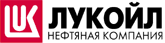 http://www.lukoil.ruОбщая информацияОАО «ЛУКОЙЛ» - одна из крупнейших международных вертикально интегрированных нефтегазовых компаний, обеспечивающая 2,2% мировой добычи нефти. Лукой занимает первое место среди крупнейших мировых частных нефтегазовых компаний по размеру доказанных запасов нефти. Кроме того, компания входит в ТОП-5 крупнейших мировых частных нефтегазовых компаний по объему общероссийской добычи нефти (16,6%) и общероссийской переработки нефти (17,7%).Номинальными акционерами ЛУКОЙЛа являются………Диаграмма . Структура номинальных акционеров Лукойла по состоянию на 02.02.2012, %Источник: ЛукойлОсновные показатели…………Диаграмма . Топ-7 частных нефтегазовых компаний мира в 2011 году по доле чистой прибыли в выручке, %.Источник: данные компании ЛУКОЙЛ……………Производственная деятельность...………ЛУКОЙЛ владеет нефтеперерабатывающими мощностями в 6 странах мира (с учетом НПК ISAB и НПЗ Zeeland). Суммарная мощность нефтеперерабатывающих заводов группы «ЛУКОЙЛ» по состоянию на конец 2011 года составляет 73,5 млн т/год.Диаграмма . Распределение нефтеперерабатывающих мощностей компании Лукойл по регионам мира на 31.12.2011 г., %Источник: Данные компании Лукойл……………Диаграмма . Объемы производства масел компании Лукойл на различных заводах мира, 2011Источник: данные компании Лукойл………Диаграмма . Производство масел Лукойл на нефтеперерабатывающих заводах в 2009-2011 гг., тыс. тоннИсточник: данные компании Лукойл…………Диаграмма . Объем реализации фирменных масел Лукойл в 2009-2011 гг., тыс. тоннИсточник: данные компании Лукойл…………Деятельность Компании по продаже масел охватывает более 40 стран мира, причем ее география постоянно расширяется. Так, в 2011 году Компания начала реализацию фирменных фасованных масел на новых рынках – …………Новости компании2009… … … ...... ... …2010……………2011......…...... ...2013......2. Газпром нефть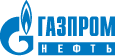 http://www.gazprom-neft.ruОбщая информация«Газпром нефть» – это вертикально-интегрированная нефтяная компания (ВИНК), которая занимает 1-е место по темпам роста добычи нефти среди крупнейших ВИНК России. При этом, В Компании работает около 57,5 тыс. человек.Акции ОАО «Газпром нефть» обращаются в России на основных торговых площадках: ММВБ и РТС. Капитализация ОАО «Газпром нефть» на 31 декабря 2012 г. составила 22,248 млрд долл.Крупнейшим акционером «Газпром нефти» является ОАО «Газпром», который напрямую и косвенно контролирует 95,68 % компании. Остальные акции находятся в свободном обращении. ………Основные показатели………Диаграмма . Топ-5 российских нефтедобывающих компаний по чистой прибыли в 2012 году, млрд. $Источник: данные компаний………Диаграмма . Основные показатели финансово-хозяйственной деятельности компании Газпром нефть по состоянию на 31 декабря 2012 годаИсточник: данные компании Газпром нефтьПроизводственная деятельность………Диаграмма . География деятельности компании ГазпромИсточник: Газпром…….…Наибольшую долю в структуре выпуска нефтепродуктов компании занимает дизельное топливо – %. Почти в равных объемах производятся автомобильные бензины и мазут. Доля масел составляет …%.……Диаграмма . Структура выпуска нефтепродуктов в натуральном выражении группой Газпром нефть в 2012 году, %Источник: данные компании Газпром нефть………………Диаграмма . Структура продаж нефтепродуктов в страны СНГ группой Газпром нефть в 2012 году по месяцам, %.Источник: данные компании Газпром нефть……Основными направлениями отгрузки нефти на экспорт были морские порты (…), а также ... и Германия – по трубопроводу «Дружба». Диаграмма . Структура продаж нефтепродуктов группой Газпром нефть на территории России в 2012 году по месяцам, %.Источник: данные компании Газпром нефть…………Основные изменения в структуре Компании в 2012 г.:……………Прогноз развития компании…………Дочерние компанииТаблица . Перечень основных дочерних обществ ОАО «Газпром нефть».*В таблице указаны не все дочерние предприятия компании, более подробная информация http://www.gazprom-neft.ru/Источник: данные компании Газпром нефть3. Роснефть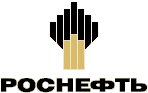 http://www.rosneft.ru/Общая информация………Основные показатели………Таблица . Основные финансовые показатели компании Роснефть в 2012 годуИсточник: данные компании РоснефтьПроизводственная деятельность……………Диаграмма . География деятельности компании Роснефть в России в 2012 годуИсточник: данные компании Роснефть……………§2. Зарубежные компании1. Exxon mobil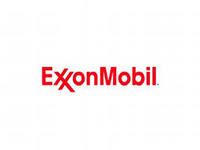 http://www.exxonmobil.comОбщая информация………Основные показатели…………Диаграмма . Число сотрудников компании Exxon Mobil по регионам в 2010 году, чел.*за исключением сотрудников предприятий торговлиИсточник: данные компанийПроизводственная деятельность………Диаграмма . ТОП-5 компаний по добыче нефти, тыс. тонн/ деньИсточник: данные компаний………………2. Shellhttp://www.shell.com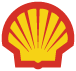 Общая информация…………Финансовые показатели ………Диаграмма . Доля чистой прибыли в выручке крупнейших частных нефтегазовых компаний мира в 2011 году, %.Источник: данные компании ЛУКОЙЛ.…….…Производственная деятельность…………………3. British Petroleumhttp://www.bp.com/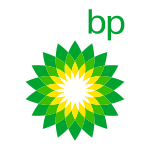 Общая информацияBP - британская нефтегазовая компания, осуществляющая свою деятельность более чем в 100 странах мира. По состоянию на 2009 год компания занимала 4 место в Fortune Global 500. Штаб-квартира компании расположена в Лондоне. В России международная компания BP работает с 1990 года. Основные показателиЗа период с 2003 по 2012 год ТНК-BP, третья крупнейшая вертикально-интегрированная нефтегазовая компания России, получила свыше $... млрд. чистой прибыли. Рост добычи за девять лет превысил …%, а объем доказанных запасов (по классификации Комиссии по ценным бумагам и рынкам США) в период с 2003 по 2012 год вырос более чем на …%.………Таблица . Основные финансовые и производственные показатели компании BP в 2007-2011 гг.Источник: данные компании………Диаграмма . Структура операционного капитала компании BP в 2012 году, %Источник: данные компании BP…………Диаграмма . Распределение сотрудников компании BP по основным направлениям деятельности, %Источник: данные компании BPПроизводственная деятельность………Диаграмма . Распределение производственных мощностей компании BP в мире (кроме Америки)Источник: данные компании BPОсновным подразделением компании считается разведка и добыча углеводородов (Upstream) -  отвечает за разведку и добычу сырой нефти и природного газа, часто осуществляя свою деятельность в рамках совместных предприятий с международными и национальными нефтяными компаниями. По итогам 2012 года суммарное производство нефти оценивалось на …% ниже, чем в 2011 году. ………Диаграмма . Динамика объема добычи нефти, млн. барр. н.э./сут.Источник: данные компании BPДругим направлением деятельности является производство и продажа смазочных материалов и специальных нефтепродуктов, нефтехимии (подразделение Downstream). По итогам 2012 года было выпущено .. тыс. тонн нефтепродуктов (масла и смазки). Данный показатель всего на ..% меньше  выпуска предыдущего года….……Диаграмма . Динамика объема производства нефтехимических продуктов компании BP в 2010-2012 гг., тыс. тоннИсточник: данные компании BP…Деятельность в России…………Основные изменения в структуре Компании в 2012 …………………Глава 7. Тенденции рынка§ 1.Тенденции на рынке моторных и трансмиссионных масел……1. Опережающие темпы увеличения продаж …………2.Расширение …………3.Улучшение …………§2.Тенденции на рынке индустриальных масел………§3. Тенденции на рынке гидравлических масел………………………………Глава 8. Факторы, оказывающие влияние на рынок нефтяных масел§ 1. Положительные факторы1. Рост …………2. ……3………4….……§ 2. Отрицательные факторы1…. ………Диаграмма . Прогноз динамики изменения цены на нефть марки Brent в период с 3 кв. 2013 г. по 4 кв. 2015 г., $ за баррель.Источник: Агентство Прогнозирования Экономики………2…. …………………ПРИЛОЖЕНИЕПриложение 1. Таблица . Классы вязкости гидравлических масел* гидравлические масла по  вязкости при 40 °С Источник: ГОСТ 17479.3-85 Приложение 2. Таблица . Классы вязкости для индустриальных маселПриложение 3. Таблица . Характеристики компрессорных маселПриложение 4. Таблица . Основные финансовые показатели газовых и нефтяных компанийПриложение 5. Таблица . Характеристики масел марки Mobil Источник: данные компании Приложение 6. Таблица . Характеристики масел марки Sell Источник: данные компанииАвтомобилиBaw Motor СorporationBmwHinoHyundaiIsuzuIvecoJohn DeereManMercedes BenzPorscheScaniaSetraToyotaVolkswagenАвтомобили и Моторы УралаАвтоцентр ПулковоБелрусавтоВерраМоторс ПермьВехаГАЗКамазПятое Колесо МенеджментРусские МашиныСеверстальАвтоСимАвтоПлутонТорговый Дом УралавтоУАЗАвтомобильные ДискиАвтэраАвтомобильные маслаShellРоснефтьГрузоперевозки / ЛогистикаЕвротрансПочтовая Экспедиционная КомпанияТрейд Лоджистик КомпаниФм Ложистик ВостокАвтомобильные шиныBridgestoneContinentalGoodyearHankookPirelliSumitomoYokohamaАлтайскийШинныйКомбинатБелшинаВостокшинторгДнепрошинаМвоСтолицаМосковский Шинный ЗаводНижнекамскшинаСибур Русские ШиныНедвижимостьRDI GroupАК Барс ДевелопментГлавстройКонти и КРеноваСтройгрупРусская Инвестиционная ГруппаСтроительная Компания «Люксора»Гостиничный бизнесГостиница МоскваИнтурист Отель ГруппРусские ОтелиHoliday InnПромышленные рынкиABBAlcoaBasfDupontMitsuiSchneider ElectricSiemensSojitz CorporationXeroxАгромашхолдингАльтаВистаБайкальская Лесная КомпанияБатисБогдановичское ОгнеупорыБытСервисРегионВолгоградский Завод Железобетонных Изделий №1Волжский Оргсинтез Воткинский ЗаводГазпромГазпром НефтьЕвроцементЗавод Бытовой ХимииЗавод Сварочного Оборудования ИскраИлим Палп ЭнтерпрайзИнтерстеклоКерамирКубаньгрузсервисМакслевелМежрегиональная Трубная КомпанияМоспромстройРаменская Мебельная КомпанияЛебедянский ГокРаменский ГокРао Еэс РоссииРоснефтьРусалРусский ПластикСалаватстеклоСеверстальГруппСибирский ЦементСодовая КомпанияСургутнефтегазТатлесстройТрансстройТопкинский цементТюменская Нефтяная КомпанияУралавтостеклоУралхим, Уралхимпласт, ЭлопакСтроительные и отделочные материалыCaparolCersanitHenkel (брэнды Makroflex, Makroil, Makrofix)Ideal StandardVidimaIsoverKleoLasselsbergerRockwoolSaint GobainSwisscolorTarkettTerraccoTikkurilaTraleUrsa ЕвразияWienrbergerАнгарский Керамический ЗаводАрмавирский Керамический ЗаводБентонитБийский Завод СтеклопластиковБилд Фаст ТекнолоджиГранит КузнечноеЕвротизолКерама ЦентрКератонЛсрМинватаОптимистПромстройматериалы Ратм Цемент ХолдингРусплитСамарский СтройфарфорСанитекСибирьЦементСервисСтарателиТексТопкинский ЦементТорговый Дом ЛакокраскаУфимский ФанерноПлитный КомбинатЭмпилсЭстима Керамика (Estima)ЮнисЯрославские краскиАудит и консалтингBain&CompanyBoston Consulting GroupDeloitte&ToucheErnst&YoungKpmgMarshall Capital PartnersPricewaterhousecoopersRoland Berger Strategy ConsultantsWolk&PartnerАудиторская Компания Развитие И ОсторожностьБдо ЮниконИнтербрэндКосалтингстройинвестСевероЗападный Юридический ЦентрСтратегикаФонд Центр Стратегических Разработок СевероЗападЭкопси КонсалтингСтрахованиеГутаСтрахованиеИнгосстрахНастаРенессанс СтрахованиеIT / ТелевидениеHewlett PackardIntelMicrosoftSitronicsАрктелАссоциация Кабельного Телевидения РФГруппа Компаний ВидДальневосточная Компания ЭлектросвязиЗебра ТелекомНовосибирский Городской СайтОпытный Завод МикронРеноваМедиаСибирьтелекомСпутниковое Мультимедийное ВещаниеСтримТВЦентральный ТелеграфБанки и финансовые компанииDeutsche BankRaiffeisenRaiffeisenЛизингАбсолютбанкАКБарс БанкАльфа ЦементБанк МосквыБанк ТураналемВТБГазпромбанкДельтакредитЕврофинанс МоснарбанкЗапсибкомбанк Инвестиционная Компания Тройка ДиалогИФД КапиталЪИФК АлемарКамчатпрофитбанкКМББанкЛевобережныйМеталлинвестбанкМоскоммерцбанкПробизнесбанкПромсвязьбанкRussia Partners Management LLC.РенессансКапиталРеноваФинансРоссийский Банк РазвитияРусский СтандартРусфинанс БанкСбербанкСлавпромбанк Солид ИнвестФинансбанкЦентральный Банк Российской Федерации (Банк России)РекламаNews OutdoorVideo InternationalАгентство Массовых Коммуникаций АК.МАрс КомьюникейшнсСеверная Медиа ГруппаКиноиндустрияГемини ЭнтертейнментИнвесткинопроектКаро ФильмБытоваятехникаBoschElectroluxWhirlpoolАтлантРесторанный бизнесКартофельный ПапаРестораторРосинтер РесторантсСолнце МехикоРозничная торговляDomoАшанМ ВидеоМирЕвросетьПерекрестокЭльдорадоОбразованиеГосударственная Публичная НаучноТехническая Библиотека Со РанНИУ  Высшая Школа ЭкономикиНовосибирский Государственный УниверситетОдежда и ОбувьEccoSavageБелвестВестфаликаГлория ДжинсДискомОбувь РоссииТри ТолстякаПарфюмерия и косметикаBeiersdorf AgProcter&GambleYves RocherАрбатПрестижЛ' ЭтуальНевская КосметикаМебельФеликсМебельная Компания РомулСолоФабрика «8 марта»Продукты питанияMarsPepsiColaTchiboTinkoffАйсФилиВолгоградские ВодкиВТО ЭрконпродуктЛебедянскийМинводыпищепродуктМинеральные Воды КавказаНижегородский МаслоЖировой КомбинатРусский Винный ТрестРусский ПродуктФабрика Мороженого ПрестижФабрика Мороженое ИнмаркоМаркировкаХарактеристикаКатегория по APIТипПрименениеСоответствие ГОСТГруппа Состав маселРекомендуемая область примененияКласс по …Класс по …Тип маслаРекомендуемая область примененияПодгруппаСостав, условия эксплуатации и рекомендуемая область примененияОбщее назначениеСостав и свойстваСимвол ISO-LТипичное применение… масло2010201120122012/2011Для … двигателейФедеральный округ20092010201120122012/2011Федеральный округ20092010201120122012/2011Федеральный округ20092010201120122012/2011Федеральный округ 20092010201120122012/2011ПоказательВид моторных маселВид моторных маселВид моторных маселВид моторных маселВСЕГОПоказательДля дизельных двигателейУниверсальныеАвиационныеДля бензиновых двигателейВСЕГОПроизводствоИмпортЭкспортОбъем рынкаПоказательтыс. тоннПроизводствоИмпортЭкспортОбъем рынкаПоказательтыс. тоннПроизводство…Экспорт…Импорт…Объем рынка…Производительмлн. $тыс. тоннМАРКАмлн. $тыс. тоннВид маслатыс. $тоннБрендтыс. $тоннВид маслатыс. $тоннПроизводительтыс. $тоннБрендтыс. $тоннПроизводительтыс. $тоннБренд маслатыс. $тоннПроизводительтыс. $тоннБренд маслатыс. $тоннПоказатель2012ИзменениеПоказатель20122012/2011, %ДобычаРеализацияЗаправка авиатопливомПереработкаСовместные предприятияБункеровкаМногопрофильные компанииСмазочные материалыЭкспорт нефтиЗарубежный холдингНефтесервис и геологоразведкаПрочая деятельностьПоказатель201220112010Изменение, % 2012/2011Финансовые и производственные показатели20072008200920102011Класс вязкостиПределы кинематической вязкости при температуре 40°С, мм2/сПределы кинематической вязкости при температуре 40°С, мм2/сСредняя величина кинематической вязкости для класса, мм2/с (сСт)Класс вязкостиМинимум*Максимум*Средняя величина кинематической вязкости для класса, мм2/с (сСт)КлассУсредненная кинем. вязк. мм2*СКинематическая вязкость, мм2*СКинематическая вязкость, мм2*СКлассУсредненная кинем. вязк. мм2*СМин.Макс.ПоказателиМасла без присадокМасла без присадокМасла с присадкамиМасла с присадкамиМасла с присадкамиМасла с присадкамиМасла с присадкамиМасла с присадкамиМасла с присадкамиМасла с присадкамиПоказателиК-19КС-19Кп-8сК3-10КЗ-10НКС-19ПКЗ-20К4-20К2-220К2-24